案例：https://tieba.baidu.com/p/4991059441?red_tag=1467085320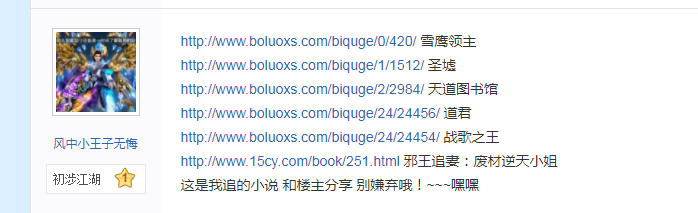 参照上面案例在小说类帖子下面留链接，一贴留4个链接，链接随机选取，不要在同一帖子内重复留链接↓↓↓↓↓下面是需要留的链接↓↓↓↓↓↓http://www.05wxw.com/shu/20566/ 圣墟http://www.05wxw.com/shu/15532/ 一念永恒http://www.05wxw.com/shu/13347/ 太古神王http://www.05wxw.com/shu/143/ 武炼巅峰http://www.05wxw.com/shu/14923/ 灭世魔帝http://www.05wxw.com/shu/21793/ 万古神帝http://www.05wxw.com/shu/14078/ 龙王传说http://www.05wxw.com/shu/1038/ 我真是大明星http://www.05wxw.com/shu/637/ 修罗武神http://www.05wxw.com/shu/17080/ 不朽凡人http://www.05wxw.com/shu/2701/ 超品相师http://www.05wxw.com/shu/999/ 永夜君王http://www.05wxw.com/shu/811/ 校花的贴身高手http://www.05wxw.com/shu/13003/ 全职法师http://www.05wxw.com/shu/20641/ 最强狂兵http://www.05wxw.com/shu/22219/ 盖世帝尊http://www.05wxw.com/shu/865/ 逆天邪神http://www.05wxw.com/shu/23487/ 牧神记http://www.05wxw.com/shu/624/ 混沌剑神http://www.05wxw.com/shu/21689/ 我是至尊http://www.05wxw.com/shu/13832/ 寒门崛起http://www.05wxw.com/shu/21097/ 斗战狂潮http://www.05wxw.com/shu/328/ 无敌天下http://www.05wxw.com/shu/13987/ 大魏宫廷http://www.05wxw.com/shu/15078/ 一号红人http://www.05wxw.com/shu/404/ 大主宰http://www.05wxw.com/shu/13331/ 狂武战帝http://www.05wxw.com/shu/20603/ 天道图书馆http://www.05wxw.com/shu/17566/ 史上最强店主http://www.05wxw.com/shu/13958/ 至尊剑皇http://www.05wxw.com/shu/2412/ 超级兵王http://www.05wxw.com/shu/21124/ 逍遥小书生http://www.05wxw.com/shu/585/ 武神天下http://www.05wxw.com/shu/13947/ 神藏http://www.05wxw.com/shu/14880/ 重生完美时代http://www.05wxw.com/shu/20581/ 超级神基因http://www.05wxw.com/shu/231/ 斗罗大陆http://www.05wxw.com/shu/19041/ 重生之最强剑神http://www.05wxw.com/shu/20456/ 万道剑尊http://www.05wxw.com/shu/22788/ 奶爸的文艺人生http://www.05wxw.com/shu/13842/ 永恒之心http://www.05wxw.com/shu/13973/ 尊上http://www.05wxw.com/shu/685/ 造化之王http://www.05wxw.com/shu/21865/ 永恒圣帝http://www.05wxw.com/shu/13464/ 逍遥兵王http://www.05wxw.com/shu/12844/ 终极教官http://www.05wxw.com/shu/20614/ 凌天战尊http://www.05wxw.com/shu/2196/ 赘婿http://www.05wxw.com/shu/13669/ 从仙侠世界归来http://www.05wxw.com/shu/3001/ 仙路至尊http://www.05wxw.com/shu/1724/ 俗人回档http://www.05wxw.com/shu/21103/ 异世界的美食家http://www.05wxw.com/shu/21862/ 少帅你老婆又跑了http://www.05wxw.com/shu/812/ 绝世武神http://www.05wxw.com/shu/14106/ 寒门状元http://www.05wxw.com/shu/14979/ 白袍总管http://www.05wxw.com/shu/2811/ 不灭武尊http://www.05wxw.com/shu/14005/ 纯阳武神http://www.05wxw.com/shu/20564/ 茅山捉鬼人